CHE-2060 Lecture 5: HW ProblemsProblems must be solved, or written out, in their entirety with all work shown on engineering graph paper. You must label each set in the upper left hand corner with your name, the date and the chapter. Problems must be identified by number and all work must be shown with answers boxed. Be sure your handwriting is legible. An example is posted in the ‘course basics’ section of our Moodle page.5.1:  Acids & bases: overview & basicsIdentifying Lewis acids & Lewis bases1. Which proton(s) is/are the most acidic in this molecule, and why?2. Draw the structure of the conjugate base of the acid shown in the previous problem.3. Which proton(s) is/are the most acidic in this molecule, and why?4. Which proton(s) is/are the most acidic in this molecule, and why?5. Draw the structure of the conjugate base of the acid shown in the previous problem.Identifying nucleophiles and electrophiles6. Label each as a Lewis acid or a Lewis base and as an electrophile or nucleophile.a. Zn+2		 b. CH3OCH3	 c. (CH3)3C+1	 Simple acid-base reactions7. For the reaction shown below:a. Label each reactant as either a Lewis acid or a Lewis base.b. Label each reactant as a Nu: or E+.c. Draw arrows to show movement of electrons in the reactions.d. Is the Nu: acting as a base?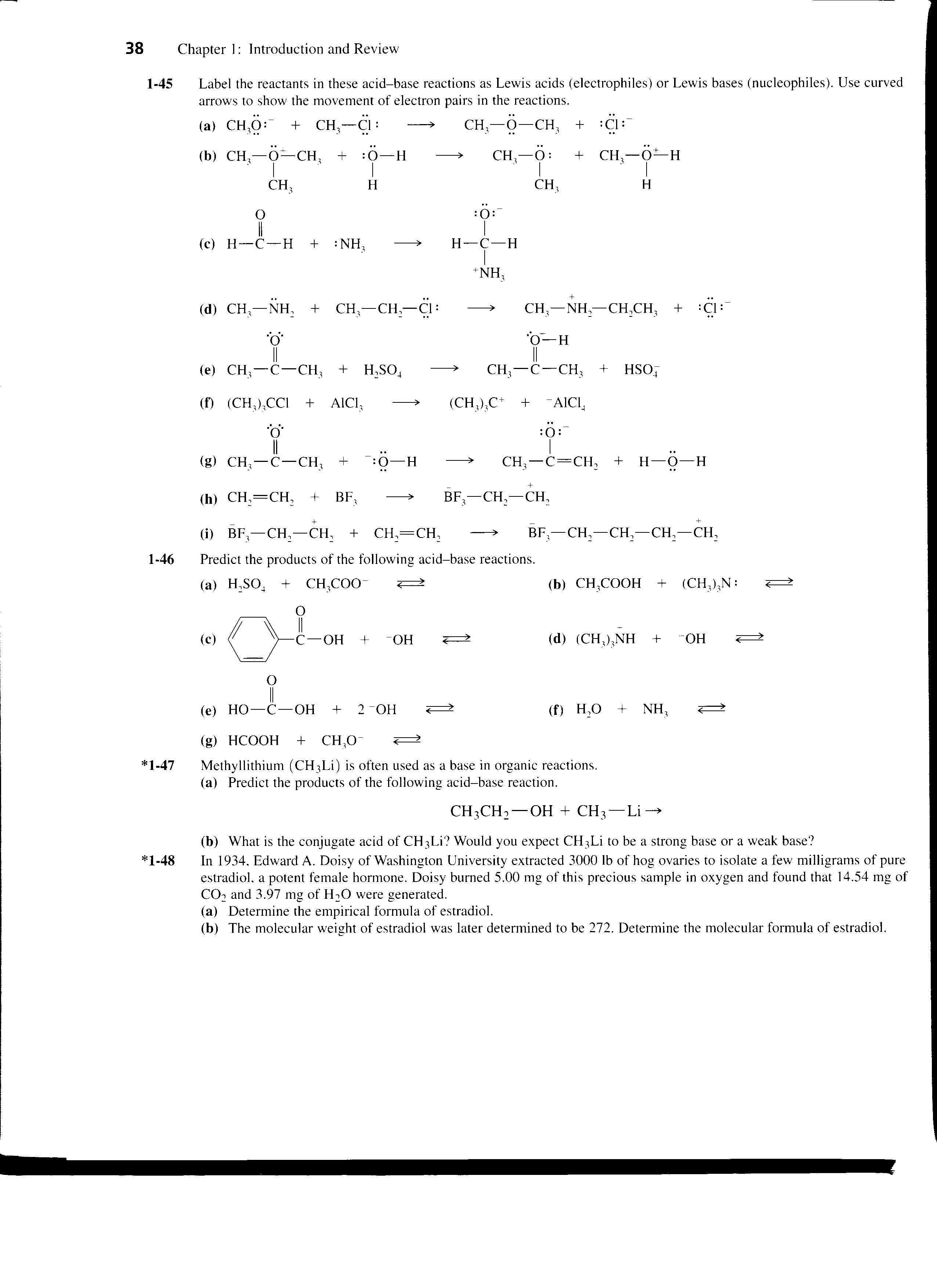 8. For the reaction shown below:a. Label each reactant as either a Lewis acid or a Lewis base.b. Label each reactant as a Nu: or E+.c. Draw arrows to show movement of electrons in the reactions.d. Is the Nu: acting as a base?9. For the reaction shown below:a. Label each reactant as either a Lewis acid or a Lewis base.b. Label each reactant as a Nu: or E+.c. Draw arrows to show movement of electrons in the reactions.d. Is the Nu: acting as a base?Acidity of alkanes vs. alkenes vs. alkynes10. Rank these hydrocarbons in order of pKa values or acidity.a. pentane			 b. pentenec. pentyne			 5.2:  Acid & base strength11. The Ka for ethanol is 1.0 x 10-16. What is ethanol’s pKa?12. The pKas of hydrogen cyanide and acetic acid are 9.2 and 4.7, respectively. Which is the stronger acid?13. Use the periodic table to predict the relative strengths of HBr v. HI and explain your answer.14. Compare the pKa values of water and its conjugate acid, the hydronium ion. Which is a stronger acid? How much stronger?5.3:  Equilibirum acid-base reactions (with prediction of product)15. Acid-base equations:a. Create Lewis dot structures for each ion or molecule.b. Write a balanced chemical equation for each reaction of acid & base.c. Use pKa tables to determine whether reactants or products are favored.CH3COO-1 + CH3OH  16. Acid-base equations:a. Create Lewis dot structures for each ion or molecule.b. Write a balanced chemical equation for each reaction of acid & base.c. Use pKa tables to determine whether reactants or products are favored.CH3OH + NaNH2  5.4:  The leveling effect of solvents17. Some farmers use formic acid to acidify milk fed to calves; acidification prevents the milk from spoiling. If concentrated formic acid is diluted in water does ‘leveling’ affect the acid’s strength?If so, is the effect greater than the effects expected from simple dilution?18. In which of these solvents is CH3NH2 the weakest base?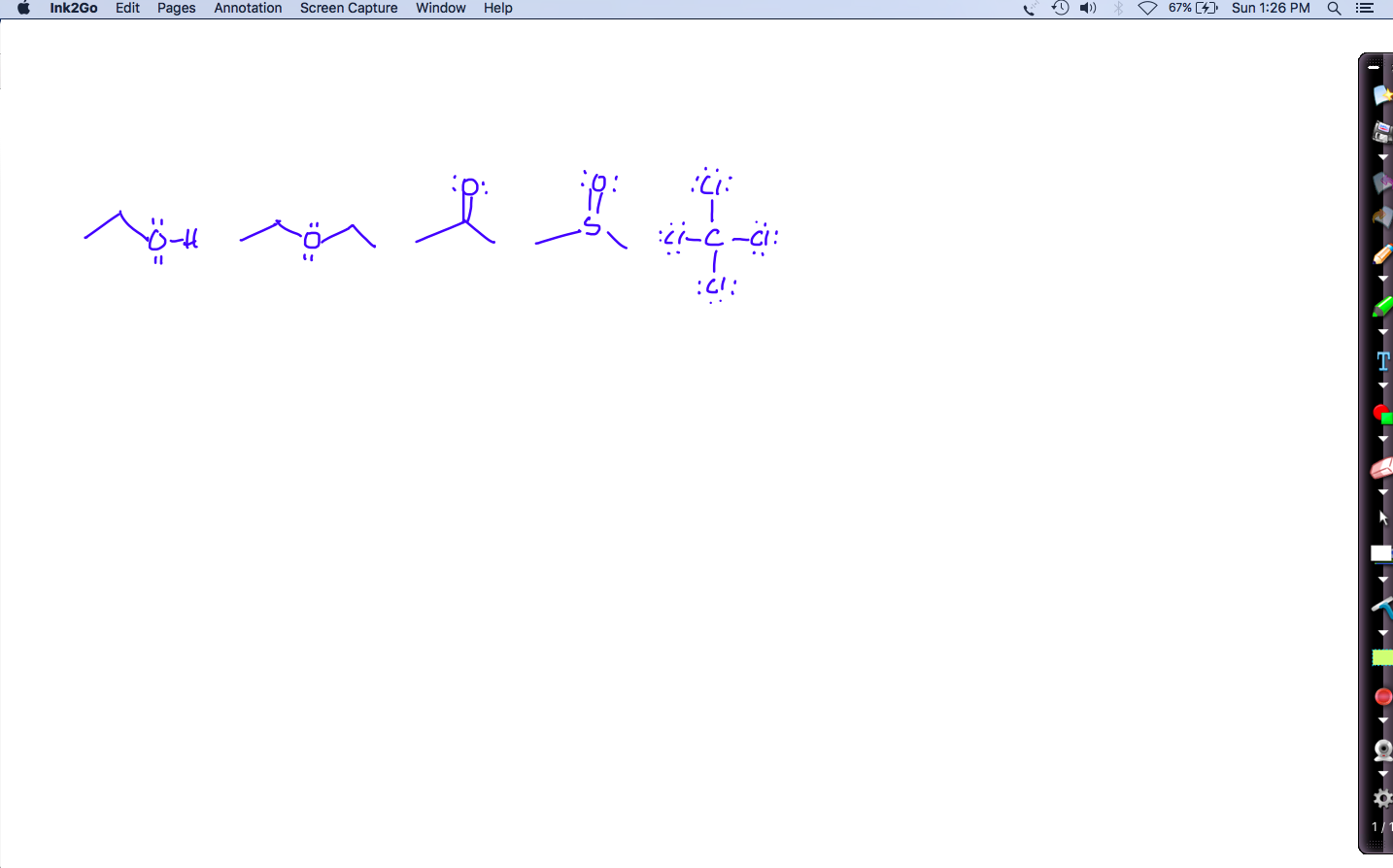 5.6:  Classes of organic acids & bases19. Why are carboxylic acids like acetic acid more acidic than phenol?20. How does the electronegativity of N contribute to the fact that amines are strong bases?21. What orbitals do the charges on these ions occupy?carbocationscarbanions5.7:  Functional groups: their acid-base nature 22. Which functional group is the stronger acid and why?a. a sulfhydryl (or thiol) group		b. a hydroxide (or alcohol) group24. Why are carboxylic acids stronger acids than alcohols?25. Ammonia (pka 36) is considered a base rather than an acid, but ethanamide (CH3CHONH2) is a decent acid (pKa 17). Why?